                         Réunion du  17  Mars  2015Membres présents :                                	            MAHINDAD                                  DJOUDER   ADRAR   DJOUAMA                    BENMOUHOUB   AMGHAR   MOSTPHAOUI   YOUBI Membres excusés :                  Après avoir souhaité la bienvenue aux membres Présents, Monsieur MAHINDAD Kamal, Président de la Ligue passa la parole àMr le secrétaire général pour la lecture de l’ordre du jour.Ordre du jour :Adoption du PV précédent.Lecture du courrier « arrivée ».Compte-rendu des travaux des commissions.Questions diverses.       Le secrétaire adjoint donne lecture des dispositions arrêtées lors de la réunion précédente et informe les membres du bureau sur le  suivi de chaque opération.A - FAF / LNF / LRFA :       - LRFA : invitation du DTW à la sélection nationale U15.       - LRFA : programmation des rencontres.       - LRFA : réunion de coordination DTZ / DTW du 01-03-2015.       - FAF : règlement de la phase nationale des championnats de la catégorie U15.B - CLUBS:      - USMB : rapport au sujet délégué de match.      - MOB : demande trio arbitres pour match amical.      - RSCA : retrait définitif de la compétition senior.      - SSSA : autorisation de domiciliation au stade de Semaoun.      - JSMB : demande trio arbitres pour match amical.      - ARBB : rapport au sujet sanction disciplinaire joueur + demande d’audience.      - AST : demande d’audience.C – DJS :      - Réunion de préparation rencontres JSMB/OM – MOB/CRB.D – Divers :      -  TEBANI  Abdelkrim : demande de retrait de la commission.      -  SAPE Sonelgaz : demande trio arbitres.-       - LRF Constantine : invitation de Mr MOSTPHAOUI au stage de reyclage des évaluateurs.      - BOUREBA  Yacine : rapport complémentaire.             Le bureau de ligue a écouté puis entériné la synthèse des travaux des commissions qui se résument comme suit :CWA : Désignation des arbitres pour le 20 et 21-03-2015.COS : Programmation en toutes catégories et divisions.Programme des jeunes pour les vacances scolaires.Etude de 06 affaires litigieuses.Homologation et classement en jeunes.CJD : Etude de 28 affaires disciplinaires.             Plusieurs questions ont été débattues et solutionnées.          Le secrétaire général                    Le PrésidentNOS PEINESAvis important                  La Direction de la jeunesse et des Sports de la wilaya de Béjaia invite l’ensemble des associations sportives agréées, postulant à une subvention pour l’année 2015 dans le cadre du Fonds de Wilaya, à déposer avant le 30 avril 32015, délai de rigueur, auprès du service des sports , les dossiers de demande de subvention comprenant les pièces suivantes en deux (02) exemplaires :Demande de subvention.Copie de l’agrément conforme à la loi 12-06 du 12-01-2012 (pour les nouvelles associations, joindre copie du procès-verbal de constitution de l’huissier de justice).Copie du plan d’action 2015. copie des bilans (moral et financer) approuvés par l’assemblée générale (joindre PV AGO avec liste d’émargement des présents).Copie du rapport du commissaire aux comptes.Copie de la lettre d’acceptation de mandat du commissaire aux comptes.Copie du bordereau d’envoi visé par les services du trésorier de wilaya (année 2015)Copie du relevé d’identité bancaire (RIB) ou chèque barré.NB : les photocopies doivent être légaliséesCOMMISSION DE DISCIPLINEREUNION DU  10-03-2015Membres présents :GUEMDJAL                              PrésidentBENBOUDJEMAA  Soraya     Secrétaire                           DJOUAMA                               MembreOrdre du jour :Audition  des dirigeants et officiels.Traitement des affaires disciplinaires.HONNEUR    SENIORSAffaire N° 466 :   rencontre CRM /  CRBA  du 07-03-2015- HARKOUK  Anis ( CRM – LN° 060377 ) – avertissement .- CHEKLAT  Lamine ( CRM – LN° 060364 ) – avertissement.Affaire N° 467 :   rencontre CSPC / NCB du 07-03-2015- BELAKBIR  Mourad ( CSPC – LN° 060847 ) – 01 MF pour cumul d’avertissements (exclu) + amende de 1000 DA pour CD.- DERRADJI  Rafik ( CSPC – LN° 060668 ) – avertissement.- MAZIZ N Farès ( CSPC – LN° 060672 ) – avertissement.- REFADA  Mohamed-Amine ( NCB – LN° 060843 ) – avertissement.Affaire N° 468 :   rencontre JSBA / USMB du 06-03-2015- BELAID  Rafik ( JSBA – LN° 060908 ) – 01 MF pour cumul d’avertissements (exclu).- AISSAT  Djamel ( JSBA – LN° 060796 ) – avertissement.- TARARIST Nouredine ( USMB – LN° 060517 ) – 01 MF pour cumul d’avertissements (exclu).- FOUNAS  Rabia ( USMB – LN° 060507 ) – avertissement.Affaire N° 469 :   rencontre JSIO / SSSA du 06-03-2015- HARROUDJ  Youcef ( JSIO – LN° 060438 ) – avertissement.- SOUALMI  El-Kati ( JSIO – LN° 060562 ) – avertissement.- KARI  Hicham ( JSIO – LN° 060228 ) – avertissement.- BOUALILI  Boussaad ( SSSA – LN° 060718 ) – avertissement.- SEMMACHE  Sofiane  (SSSA – LN° 060739 ) – avertissement.- CHAOUCHE  Mourad ( SSSA – LN° 060729 ) – avertissement.Affaire N° 470 :   rencontre OSEK / USAS du 06-03-2015- BOUDJAOUI  Hicham ( SSSA – LN° 060854 ) – 01 MF pour cumul d’avertissements (exclu).Affaire N° 471 :   rencontre USS / JSB du 07-03-2015- DJAFRI  Ali ( USS – LN° 060642 ) – avertissement.- ZERDAB Fahem ( JSB – LN° 060556 ) – avertissement.Affaire N° 472 :   rencontre RCS / CRBSET du 06-03-2015- ANARES  Adel ( RCS – LN° 060332 ) – avertissement + amende de 1000 DA pour CD.- BEDDAR  Tarik ( RCS – LN° 061356 ) – avertissement.- AIT-KHELIFA Idris ( RCS – LN° 060323 ) – avertissement.- LACHOURI  Bilal ( CRBSET – LN° 060008 ) – avertissement.- OUCHENE  Nadjib  (CRBSET – LN° 060007 ) – avertissement.PRE - HONNEUR    SENIORSGROUPE 1Affaire N° 473 :   rencontre WAF / NBT du 07-03-2015- ANNABI  Aomar ( WAF – LN° 060036 ) – 01 MF pour cumul d’avertissements (exclu).- NAIT-SLIMANE  Rachid ( WAF – LN° 0260045 ) – avertissement.- DJAYET  Samir  ( WAF – LN° 060040 ) – avertissement + amende de 1000 DA pour CD.- AGUECHARI  Youva  ( WAF – LN° 060212 ) – avertissement.- RADJI  Rafik ( NBT – LN° 060543 ) – avertissement.JEUNES  -  GROUPE  B  – Affaire N° 474:  rencontre AST / USS ( U20 ) du 07-03-2015- HAMMA  Massinissa ( AST – LN° 061853 ) – 01 MF pour cumul d’avertissements (exclu).- HILLAL  Chaib ( USS – LN° 061483 ) – 01 MF pour cumul d’avertissements (exclu).Affaire N° 475:  rencontre GCB / ARBB ( U17 ) du 06-03-2015- AIT-AMARA Abderzak ( ARBB – LN° 060194 ) – avertissement.- IDJAR  Mohand ( ARBB – LN° 061593 ) – avertissement.- BELKHIRI  Abdeslam ( ARBB – LN° 060187 ) – avertissement.- HAMACHE  Anis ( GCB – LN° 062157 ) – avertissement.- RAHRAH  Tahar ( GCB – LN° 062144 ) – avertissement + amende de 1000 DA pour  CD.- ASMAA  Alaadine ( GCB – LN° 062147 ) – avertissement.- BOUHMAR  Djamel ( GCB – LN° 062154 ) – avertissement.JEUNES  -  GROUPE  C  – Affaire N° 476 :  rencontre EFACS / RCS ( U17 ) du 07-03-2015- ZAIDI  Aissa ( EFACS – LN° 064546 ) – avertissement.- SLAMANI  Ghilas ( EFACS – LN° 060702 ) – avertissement.- MANKOUR  Khiredine ( EFACS – LN° 060693 ) – avertissement.- BENBELLOUT  Mounir ( RCS – LN° 060150 ) – avertissement.JEUNES  -  GROUPE  D – Affaire N° 477 :  rencontre WAF / SRBT ( U20) du 06-03-2015- BELBESSAI  Lahlou ( WAF  – LN° 061805 ) – avertissement.- BAHLOUL  Wanudin( SRBT  – LN° 061749 ) – avertissement.- BOUFALA  Seddik ( SRBT – LN° 062061 ) – avertissement.COMMISSION DE DISCIPLINEREUNION DU  17-03-2015Membres présents :GUEMDJAL                              PrésidentBENBOUDJEMAA  Soraya     Secrétaire                           DJOUAMA                               MembreOrdre du jour :Audition  des dirigeants et officiels.Traitement des affaires disciplinaires.HONNEUR    SENIORSAffaire N° 478 :   rencontre GCB / JSBA  du 13-03-2015- AZEGAGH  Khaled ( GCB – LN° 060074 ) – avertissement .- MEHIDI  Yazid ( JSBA – LN° 060804 ) – avertissement.- BELKANOUNI  Abdallah ( JSBA – LN° 060792 ) – avertissement.- AKROUR  Dahmane ( JSBA – LN° 060909 ) – avertissement.- IKLHLEF  Fouad ( JSBA – LN° 061585 ) – avertissement.Affaire N° 479 :   rencontre USMB / RCS du 13-03-2015- AIT-KHELIFA  Idris ( RCS – LN° 060323 ) – avertissement.- BENARAB  Mohamed ( RCS – LN° 060321 ) – avertissement.- OURAK  Nassim ( RCS – LN° 060327 ) – avertissement.- FOUNAS  Rabia ( USMB – LN° 060507 ) – avertissement.- ACHOUR  Ali ( USMB – LN° 060595 ) – avertissement.- BENMOUHOUB  El-Maki ( USMB – LN° 060508 ) – avertissement.Affaire N° 480 :   rencontre JSIO / SRBT du 14-03-2015- BELKACIMI  Said ( SRBT – LN° 061742 ) – avertissement.Affaire N° 481 :   rencontre USAS / CSPC du 13-03-2015- RAHMOUNI  Fouad ( USAS – LN° 060505 ) – avertissement.- MAZOUZI  Nassim ( USAS – LN° 060851 ) – avertissement.- AZOUG  Mahrez ( CSPC – LN° 060671 ) – avertissement.Affaire N° 482 :   rencontre NCB / USS du 14-03-2015- NACEL  Loucif ( NCB – LN° 060827 ) – avertissement.- BOUFOUDI  Farid ( USS – LN° 060564 ) – avertissement.- DJAFRI  Ali ( USS – LN° 060642 ) – avertissement.- ZIDANE  Lamine ( USS – LN° 060584 ) – avertissement.- ZERKAK  Koussaila ( USS – LN° 060906 ) – avertissement.Affaire N° 483 :   rencontre CRBA / OSEK du 13-03-2015- LAHLOUH  Kaci ( CRBA – LN° 060686 ) – avertissement.- HARICHE  Massinissa ( CRBA – LN° 060690 ) – avertissement.- AMI  Hamou ( OSEK – LN° 060424 ) – avertissement.- OUANOUGHI  Soufiane ( OSEK – LN° 060409 ) – avertissement.- MAMMERI  Nassim ( OSEK – LN° 060411 ) – avertissement..PRE - HONNEUR    SENIORSGROUPE 1Affaire N° 484 :   rencontre NBT / ASOG du 14-03-2015- DAHES  Fariz ( NBT – LN° 060527 ) – 02 MF pour faute grossière (exclu).- MOULOUD  Boubekeur ( NBT – LN° 060528 ) – avertissement.- AYAD  Naim  ( ASOG – LN° 060167 ) – 01 MF pour cumul d’avertissements (exclu).- ZEMOURI  Mohand  ( ASOG – LN° 060160 ) – avertissement + amende de 1000 DA pour CD.- MERSEL  Lyès  ( ASOG – LN° 060165 ) – avertissement.Affaire N° 485 :   rencontre NRBS / ARBB du 14-03-2015- IBAZIZEN Lamine ( NRBS – LN° 062039 ) – avertissement.- BOUABAS  Abdelhalim ( NRBS – LN° 060717 ) – avertissement.- MADADI  Soufiane  ( NRBS – LN° 060858 ) – avertissement.- DJENADI  Mahdi  ( NRBS – LN° 060710 ) – avertissement + amende de 1000 DA pour CD.- BOUNCER  Abdelhalim  ( ARBB – LN° 060286 ) – avertissement.- BOUNCEUR  Yacine ( ARBB – LN° 060290 ) – avertissement.- Suite au rapport complémentaire de l’arbitre, ABID  Younès (ARBB – LN° 060283) 02 MF pour propos désobligeants envers officiel en fin de partie + amende de 2 000 DA.PRE - HONNEUR    SENIORSGROUPE 2Affaire N° 486 :   rencontre WRBO / OCA du 13-03-2015- MEZOUANI  Ikhlef ( OCA – LN° 060107 ) – 02 MF pour acte de brutalité (exclu).- MESSAOUDEN  Oualid  ( OCA – LN° 060528 ) – 01 MF pour cumul d’avertissements (exclu).- SLIMANI  Abdelhak  ( OCA – LN° 060115 ) - avertissement.- KESSI  Rafik  ( OCA – LN° 060217 ) – avertissement .- BENAMARA  Lyazid  ( WRBO – LN° 060337 ) – avertissement.Affaire N° 487 :   rencontre USAJ / OM du 13-03-2015- OUAGHLISSI  Ramtane ( USAJ – LN° 060391 ) – avertissement.- TABTA  Raced ( USAJ – LN° 060401 ) – avertissement.- MAOUCHE  Khaled  ( USAJ – LN° 060392 ) – avertissement.- MEROUL  Sami  ( OM – LN° 060926 ) – avertissement .- HADDAD  Youghourta  ( OM – LN° 060655 ) – avertissement.Affaire N° 488 :   rencontre AST / CRAB du 14-03-2015- BARKA  Riad ( AST – LN° 060949 ) – avertissement.- TERKI  Yahia ( CRAB – LN° 060612 ) – avertissement.- Suite au rapport du délégué, ROUHA Allaoua  (Entraineur AST ) – 02 matchs d’interdiction de banc de touche pour avoir critiqué publiquement un officiel de match + amende de 10 000 DA (Article 124-2  des RG).JEUNES  -  GROUPE  A  – Affaire N° 489:  rencontre CRBA / JST ( U20 ) du 14-03-2015- MANSOURI  Hicham ( CRBA – LN° 061796 ) – avertissement.- KHALED  Abderrahim ( JST – LN° 061282 ) – avertissement.- HAMA  Yacine ( JST – LN° 061287 ) – avertissement.Affaire N° 490:  rencontre USAS / JSB ( U20 ) du 14-03-2015- BRAHIMI  Tarik ( USAS – LN° 061919 ) – avertissement.- CHEMACHE Ithri ( USAS – LN° 061417 ) – avertissement.- BETTOUCHE  Faouzi ( USAS – LN° 061418 ) – avertissement.- BELHOCINE  Khaled ( JSB – LN° 061126 ) – avertissement.JEUNES  -  GROUPE  B  – Affaire N° 491 :  rencontre CSPC / GCB ( U20 ) du 14-03-2015- AHOUARI  Amirouche ( CSPC – LN° 061510 ) – avertissement.- BAZIZI  Riadh ( GCB – LN° 061569 ) – avertissement..JEUNES  -  GROUPE  C  – Affaire N° 492 :  rencontre OCA / CRAB ( U20 ) du 13-03-2015- YAHOUNI  Boudjemaa ( OCA – LN° 061107 ) – avertissement.- IKHLEF  Hamza ( CRAB – LN° 061442 ) – avertissement..JEUNES  -  GROUPE  D – Affaire N° 493 :  rencontre WRBO / CRBAR ( U20) du 13-03-2015- BENFARES  Takfarinas ( WRBO  – LN° 061193 ) – avertissement.- BEDJOU  Hachemi( CRBAR  COMMISSION ORGANISATION SPORTIVEREUNION DU  17-03-2015Membres présents :MOSTPHAOUI   Lachemi          PrésidentAIT IKHLEF        Bachir             MembreOrdre du jour :Traitement des affaires litigieuses.Homologation des résultats.Affaire N° 46 : Match SRBT / RSCA ( U20 ) du 13-03-2015                                                                      Non déroulement de la  rencontre.- Vu la feuille de match et les rapports des officiels.- Attendu qu’à l’heure prévue de la  rencontre, l’équipe du RSCA était absente.- Attendu que cette absence a été dument constatée dans la forme et délai réglementaire.              Par ces motifs, la COS décide :Match perdu par pénalité à l’équipe U20 du RSCA au profit de celle du SRBT sur le score de 3 buts à 0.Amende de 15 000 DA au club RSCA (Article 52 modifié des RG).Affaire N° 43 : Match OSEK / CRAB ( U13 ) du 06-03-2015                                                                      Non déroulement de la  rencontre.- Vu la feuille de match et les rapports des officiels.- Attendu qu’à l’heure prévue de la  rencontre, l’équipe du CRAB était absente.- Attendu que cette absence a été dument constatée dans la forme et délai réglementaire.              Par ces motifs, la COS décide :Match perdu par pénalité à l’équipe U13 du CRAB au profit de celle de l’OSEK sur le score de 3 buts à 0.Affaire N° 43 : Match ASIO / JSC ( U13 ) du 06-03-2015                                                                      Non déroulement de la  rencontre.- Vu la feuille de match et les rapports des officiels.- Attendu qu’à l’heure prévue de la  rencontre, l’équipe de la JSC était absente.- Attendu que cette absence a été dument constatée dans la forme et délai réglementaire.              Par ces motifs, la COS décide :Match perdu par pénalité à l’équipe U13 de la JSC au profit de celle de l’ASIO sur le score de 3 buts à 0.Affaire N° 43 : Match JSAS / ESBD ( U13 ) du 06-03-2015                                                                      Non déroulement de la  rencontre.- Vu la feuille de match et les rapports des officiels.- Attendu qu’à l’heure prévue de la  rencontre, l’équipe de l’ESBD était absente.- Attendu que cette absence a été dument constatée dans la forme et délai réglementaire.              Par ces motifs, la COS décide :Match perdu par pénalité à l’équipe U13 de l’ESBD au profit de celle de la JSAS sur le score de 3 buts à 0.Affaire N° 43 : Match CRAB / RSCA ( S ) du 06-03-2015                                                                      Non déroulement de la  rencontre.- Vu la feuille de match et les rapports des officiels.- Attendu qu’à l’heure prévue de la  rencontre, l’équipe du RSCA était absente.- Attendu que cette absence a été dument constatée dans la forme et délai réglementaire.- Attendu que le RSCA n’a fourni aucune justification à l’appui de son dossier.              Par ces motifs, la COS décide :Match perdu par pénalité à l’équipe senior du RSCA au profit de celle du CRAB sur le score de 3 buts à 0.Défalcation de 06 points à l’équipe du RSCA.Amende de 15 000 DA au club RSCA (Article 61 des RG).Affaire N° 43 : Match SSSA / CRM ( S ) du 13-03-2015                                                                      Non déroulement de la  rencontre.- Vu la feuille de match et les rapports des officiels.- Attendu qu’à l’heure prévue de la  rencontre, les équipes des deux clubs étaient présentes sur le terrain.- Attendu que l’arbitre a refusé de faire jouer la rencontre pour absence de médecin.              Par ces motifs, la COS décide :Match perdu par pénalité à l’équipe senior du SSSA au profit de celle du CRM sur le score de 3 buts à 0.Défalcation de 02 points à l’équipe du SSSA.Amende de 10 000 DA au club SSSA (Article 21 des RG- 1° infraction phase retour).COMMISSION ORGANISATION SPORTIVEHONNEUR PROGRAMMATION  22ème   JOURNEEVENDREDI 20 MARS 2015SAMEDI 21 MARS 2015§§§§§§§§§§§§§§§§§§§§§§§§§§PRE-HONNEUR 1PROGRAMMATION  17ème   JOURNEESAMEDI 21 MARS 2015§§§§§§§§§§§§§§§§§§§§§§§§§§PRE-HONNEUR 2PROGRAMMATION  17ème   JOURNEEVENDREDI 20 MARS 2015§§§§§§§§§§§§§§§§§§§§§§§§§§JEUNES – GROUPE AMISE A JOUR 15° JOURNEEDIMANCHE 22 MARS 2015MISE A JOUR 11 ° JOURNEELUNDI 23 MARS 2015§§§§§§§§§§§§§§§§§§§§§§§§JEUNES – GROUPE BMISE A JOUR  13° ET 14° JOURNEEMARDI 17 MARS 2015VENDREDI 20 MARS 2015SAMEDI 21 MARS 2015§§§§§§§§§§§§§§§§§§§§§§§§§§JEUNES – GROUPE ELITEPROGRAMMATION  15ème   JOURNEEVENDREDI 20 MARS 2015SAMEDI 21 MARS 2015§§§§§§§§§§§§§§§§§§§§§§§§§§BENJAMINS – GROUPE APROGRAMMATION  11ème   JOURNEEVENDREDI 20 MARS 2015§§§§§§§§§§§§§§§§§§§§§§§§§§BENJAMINS – GROUPE BPROGRAMMATION  12ème   JOURNEEMARDI 24 MARS 2015§§§§§§§§§§§§§§§§§§§§§§§§§§BENJAMINS – GROUPE CPROGRAMMATION  12ème   JOURNEEVENDREDI 20 MARS 2015§§§§§§§§§§§§§§§§§§§§§§§§§§BENJAMINS – GROUPE DPROGRAMMATION  12ème   JOURNEEVENDREDI 20 MARS 2015§§§§§§§§§§§§§§§§§§§§§§§§§§BENJAMINS – GROUPE EPROGRAMMATION  12ème   JOURNEEVENDREDI 20 MARS 2015DIVISION HONNEURRESULTATS 20e JOURNEE                    RESULTATS 21ème JOURNEECLASSEMENT 21ème JOURNEEDIVISION PRE-HONNEURGROUPE  1RESULTATS 15ème JOURNEE               RESULTATS 16° JOURNEE  CLASSEMENT 16ème JOURNEEDIVISION PRE-HONNEURGROUPE  2RESULTATS 15ème JOURNEE                 PROGRAMME 16ème JOURNEE  CLASSEMENT 16ème JOURNEE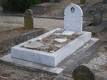      Profondément touchés  par  le décès du médecin du club O Feraoun, le  Président,  les  Membres  du  Bureau  de   Ligue   et  des  Commissions, les   Arbitres  et  l’ensemble  du  Personnel  présentent  à la famille de l’OF ainsi qu’à la Famille du défunt, leurs condoléances les  plus Sincères et  les assurent de leur profonde sympathie .       Puisse Dieu, le tout puissant,        accorder au défunt  sa sainte     miséricorde.   Profondément touchés  par  le décès de la sœur de notre collègue et ami Ali MALEK, Président de la ligue nationale amateur de football, le  Président,  les  Membres  du  Bureau  de   Ligue   et  des  Commissions, les   Arbitres  et  l’Ensemble  du  Personnel  lui présentent  ainsi qu’à sa famille,  leurs condoléances les  plus Sincères et  les assurent de leur profonde sympathie .       Puisse Dieu, le tout puissant,        accorder à la défunte sa sainte     miséricorde.LIEUXRENCONTRESSENIORSBEJAIA BENAL.CSPC / USMB13 H EL KSEUROSEK / SSSA14 H 30 SEDDOUKRCS / CRBA14 H 30TAZMALTSRBT / USAS14 H 30OUED GHIRCRM / CRBSET14 H 30LIEUXRENCONTRESSENIORSBEJAIA BENAL.JSB / NCB13 H BEJAIA BENAL.USS / GCB15 HAMIZOURJSBA / JSIO14 HLIEUXRENCONTRESSENIORSAKBOU CML.WAF / EFACS14 H TAMRIDJETJST / NBT14 HOUED GHIRASOG / JSCA14 HOUZELLAGUENJSC / NRBS14 HEXEMPTARB BARBACHA – CRB AIT RZINE ARB BARBACHA – CRB AIT RZINE LIEUXRENCONTRESSENIORSFERAOUNOF / USJA14 H 30AKFADOUOCA / OST14 H 30BARBACHACRAB / BCEK14 H 30EXEMPTSAST – OM – WRBO AST – OM – WRBO LIEUXRENCONTRESU15U17U20 BEJAIA  ANNEXEJSIO / OM11 H12 H 3014 H 30LIEUXRENCONTRESU15U17U20BEJAIA ANNEXEUSMB / JSB10 H11 H 30BEJAIA ANNEXEJSB / CRBA13 H 30LIEUXRENCONTRESU15U17U20AMIZOURJSBA / CRM14 H 30LIEUXRENCONTRESU15U17U20BEJAIA ANNEXEAST / OF9 H 3011 H12 H 30BEJAIA ANNEXEGCB / JSBA14 H 30LIEUXRENCONTRESU15U17U20BEJAIA ANNEXECRB / USS10 H11 H 3013 H 30LIEUXRENCONTRESU15TICHY BAKAROJSTY / ORBA11 HAMIZOURUSOA / JSMB B11 H BEJAIA BENAL.CSAGB / MOB B11 H 30AKBOU OPODJSA / CRBK11 H EXEMPTJSMB AJSMB ALIEUXRENCONTRESU13BEJAIA  OPOWMOB A / EST10 HLIEUXRENCONTRESU13BEJAIA OPOWMOB / LSCB8 HBEJAIA OPOWJSMB / ORBA9 H AOKASJSCA / JSTY11 HLIEUXRENCONTRESU13BEJAIA BENAL.JSB / JST10 HBEJAIA BENAL.CRB / USS11 H LIEUXRENCONTRESU13AMIZOURJSBA / MCT10 HEL KSEURCRAB / BCEK10 H SEDDOUKRCS / OSEK10 HLIEUXRENCONTRESU13SEMAOUNESBD / OCA10 HSEMAOUNESBM / ASIO11 H LIEUXRENCONTRESU13TAZMALTJSBM / SRBT10 HAKBOU CML.WAF / ASR11 H AMALOUUSAM / OST10 HRENCONTRESSENIORSRENCONTRESSENIORSJSIO / SSSA01 – 02CRBA / OSEK01 – 02SRBT / GCB01 – 01USMB / RCS01 - 00USS / JSB02 – 01SSSA / CRM00 – 03 (P)CSPC / NCB01 – 02CRBSET / JSB02 – 00CRM / CRBA01 – 01USAS / CSPC01 – 01 OSEK / USAS09 – 00GCB / JSBA01 – 01RCS / CRBSET02 – 01JSIO / SRBT04 – 01JSBA / USMB00 – 03 NCB / USS00 – 01 CLAS.CLUBSPOINTSJGNPBPBCDIF.Obs.01USM BEJAIA56211802014005+ 3502OS EL-KSEUR54211703014810+ 3803RC SEDDOUK49211504025318+ 3604CRB AOKAS39211203063514+ 2105CRB S.E.TENINE35211005062823+ 0506JS IGHIL-OUAZOUG32211002093530+ 0507CR MELLALA28210804092627- 0108JS BEJAIA     24     210703112227- 0509SRB TAZMALT23210509072135- 14- 01 10GC BEJAIA22210410072028- 0811US SOUMMAM21210603122228- 0612NC BEJAIA18210603122837- 09- 03--CS P.CIVILE18210503131332- 1914SS SIDI AICH16210406112543- 18- 0215JSB AMIZOUR13210207121333- 20--US AIT SMAIL13210304141861- 43RENCONTRESSENIORSRENCONTRESSENIORSNRBS / CRB03 – 00 (P)CRB / JST00 – 03 (P)ARBB / CRBAR02 – 00EFACS / ESIA03 – 00 (P)ASOG / JST03 – 02JSCA / WAF00 – 03WAF / NBT00 – 01NRBS / ARBB00 – 00ESIA / JSCA00 – 03 (P)CRBAR / JSC04 – 01JSC / EFACS01 – 00 NBT/ ASOG01 - 05CLAS.CLUBSPOINTSJGNPBPBCDIFObs.01ARB BARBACHA38161105003704+ 33--AS OUED-GHIR38161202024312+ 3103WA FELDEN28160804042817+ 11--JSC AWZELLAGUEN28160804042016+ 0405CRB AIT RZINE25160704052922+ 07--NRB SEMAOUN25160704052117+ 0407JS TAMRIDJET23150605043120+ 1108NB TASKRIOUT21160603072624+ 0209JS CHEMINI19150504062326- 0310EL FYAYE ACS10160301121444- 3011ES IGHIL ALIFORFAIT  GENERALFORFAIT  GENERALFORFAIT  GENERALFORFAIT  GENERALFORFAIT  GENERALFORFAIT  GENERALFORFAIT  GENERALFORFAIT  GENERALFORFAIT  GENERAL12CR BEJAIAFORFAIT  GENERALFORFAIT  GENERALFORFAIT  GENERALFORFAIT  GENERALFORFAIT  GENERALFORFAIT  GENERALFORFAIT  GENERALFORFAIT  GENERALFORFAIT  GENERALRENCONTRESSENIORSRENCONTRESSENIORSOF / WRBO00 – 02AST / CRAB00 – 01CRAB / RSCANON JOUEEOST / OF01 – 00OST / USAJ00 – 00WRBO / OCA00 – 00OCA / BCEK00 – 00USAJ / OM01 – 02OCT / OM00 – 03 (P)RSCA / OCT03 – 00 (P)EXEMPT ASTEXEMPTBCEKCLAS.CLUBSPOINTSJGNPBPBCDIFObs.01WRB OUZELLAGUEN35151005004005+ 3502CRA BARBACHA33151003023313+ 2003O MELBOU30140903032411+ 13--AS TAASSAST29140902032811+ 1705OC AKFADOU22150604052121+ 0006OS TAZMALT18150503071318- 0507US AOURIR  JDIDA17150405061826- 0808O FERAOUN16150501092336- 1309BC EL KSEUR14140402081628- 1210RSC AKHNAKFORFAIT  GENERALFORFAIT  GENERALFORFAIT  GENERALFORFAIT  GENERALFORFAIT  GENERALFORFAIT  GENERALFORFAIT  GENERALFORFAIT  GENERALFORFAIT  GENERAL11OC TASLENTFORFAIT  GENERALFORFAIT  GENERALFORFAIT  GENERALFORFAIT  GENERALFORFAIT  GENERALFORFAIT  GENERALFORFAIT  GENERALFORFAIT  GENERALFORFAIT  GENERAL12IRB BOUHAMZAFORFAIT GENERALFORFAIT GENERALFORFAIT GENERALFORFAIT GENERALFORFAIT GENERALFORFAIT GENERALFORFAIT GENERALFORFAIT GENERALFORFAIT GENERAL